Turn- und Sportverein 1948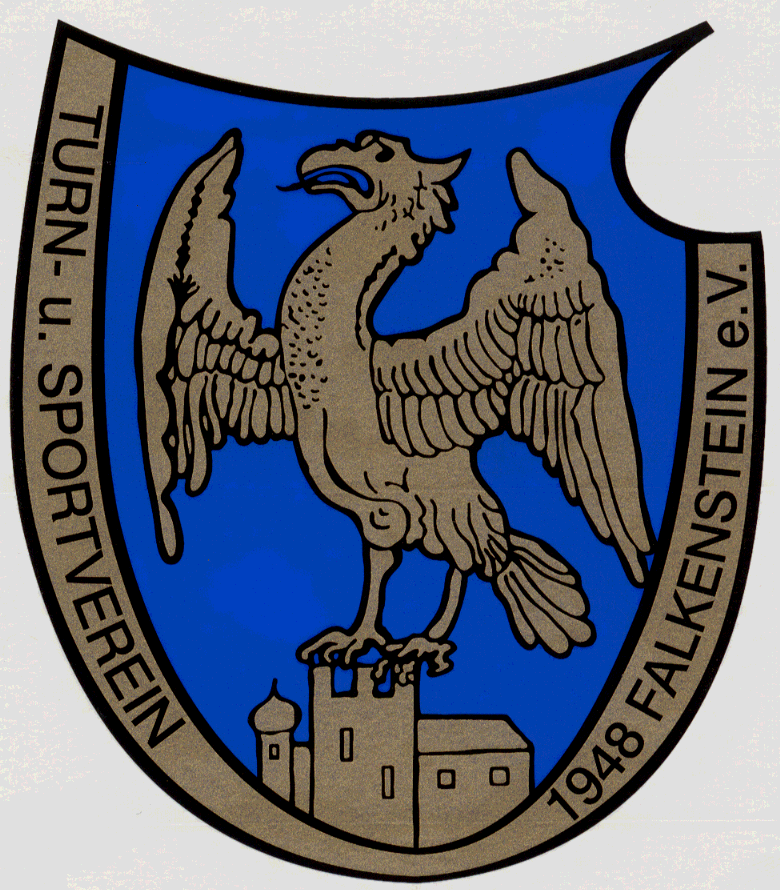          Falkenstein e.V.Damengymnastik – Eisstock – Fußball – Nordic Walking – Tennis – Volleyball – Wintersport Turn- und Sportverein 1948 e.V., 93167 FalkensteinTEILNAHMEREGELN MIT AUSLOSUNGSBESTIMMUNGEN DES TSV FAlkenstein e. V.§ 1 TeilnahmeAm Tippspiel des TSV Falkenstein e. V.  kann jeder teilnehmen, der mindestens ein Los erwirbt. Eine Teilnahme Minderjähriger ist aufgrund gesetzlicher Bestimmungen (§ 4, Absatz 3 „Glücksspielstaatsvertrag GlüStV“) untersagt. Die Teilnahme am Tippspiel kann vor Abbuchung des Einsatzes jederzeit beendet werden. Der Losinhaber im Sinne des „Glücksspielstaatsvertrages 2021“ (im Weiteren „GlüStV“ genannt) ist ausschließlich der Beitragszahler. Zuständig für die Lotteriegenehmigung ist die Regierung der Oberpfalz, Emmeramsplatz 8, 93047 Regensburg.§ 2 Rechte der TeilnehmerJeder Teilnehmer ist berechtigt, sich mit einem oder mehreren Losen zu beteiligen. Für jedes Tippspiellos sind jährlich 60 Euro zu entrichten. Die Anzahl der Lose je Teilnehmer ist auf 10 Lose beschränkt. Unbefristete Jahres-Abonnement-Lose verlängern sich fortlaufend jeweils um ein Jahr, sofern der Teilnehmer der Verlängerung nicht widerspricht. § 3 ReinertragDie Einnahmen des Losverkaufes sind nach dem Abzug des zur Verlosung kommenden Spielkapitals (siehe §5 der Teilnahmeregeln), anfallenden Steuern sowie Aufwendungen im Zusammenhang mit der Durchführung der Verlosung für gemeinnützige Zwecke gemäß der Satzung des TSV Falkenstein e. V. zu verwenden.§ 4 LoserwerbTippspiellose können beim Vorstand und sonstigen vom Vorstand genehmigten Stellen erworben werden. Der Lospreis wird mittels Lastschrift vom Konto des Teilnehmers eingezogen. Der SEPA-Lastschrifteneinzug erfolgt regelmäßig zum Anfang eines jeden Jahres. Scheitert der Einzug oder wird der Abbuchung nachträglich widersprochen, entfällt die Teilnahmeberechtigung für die nicht bezahlte Spielperiode rückwirkend.§ 5 Auslosung und SpielkapitalZur Auslosung kommt das jeweils vorhandene Spielkapital. Dieses wird gebildet aus mindestens 25 % der Erlöse für die Lospreise der Teilnehmer. Einmal im Jahr findet die Auslosung statt.§ 6 Teilnahme an der AuslosungAn der jährlichen Auslosung nehmen alle Lose teil, für die der festgelegte Lospreis rechtzeitig geleistet wurde.§ 7 GewinnplanDer Gewinnplan wird vom Vorstand jährlich festgelegt und für die Auslosung entsprechend aufgestellt. Der Gewinnplan bedarf der Zustimmung des Vereinsausschusses. Der Gewinnplan ist im Internet unter: www.tsv-falkenstein.de veröffentlicht.§ 8 Bekanntgabe des AuslosungsterminesDer vom Vorstand festzusetzenden Auslosungstermin wird im Internet unter: www.tsv-falkenstein.de veröffentlicht.§ 9 Beendigung der TeilnahmeMit der Kündigung der Lose erlöschen alle Ansprüche des Teilnehmers an das Spielkapital.§ 10 Bekanntgabe der GewinnnummernJedes Los erhält eine Gewinnnummer gemäß Gewinnplan. Nach jeder Ziehung werden die Ziehungslisten zeitnah bekannt gegeben. Die Ziehungslisten sind im Internet unter: www.tsv-falkenstein.de veröffentlicht.§ 11 Auszahlung der GewinneDie Auszahlung der Gewinne erfolgt durch Überweisung auf das Konto, von dem der Lospreis eingezogen wurde. § 12 Abtretung und Verpfändung der AnsprücheEine Abtretung oder Verpfändung der Forderungen des Teilnehmers an den Verein ist ausgeschlossen.§ 13 InformationspflichtenInformationen über Spielsucht, Prävention und Behandlung sind u.a. bei dem Bundesministerium für Gesundheit, 11055 Berlin, bei der Bundeszentrale für gesundheitliche Aufklärung, Maarweg 149-161, 50825 Köln sowie im Internet unter: www.bundesweit-gegen-gluecksspielsucht.de,  
www.bmgs.de oder www.bzga.de erhältlich.Die Gewinnwahrscheinlichkeit errechnet sich jährlich aus der Anzahl der insgesamt teilnehmenden Lose dividiert durch die Anzahl der Gewinne; das Verlustrisiko beträgt maximal den Gesamtlospreises, das ist der Spielbeitrag von 60 Euro je Los. § 14 SchlussbestimmungenJeder Lotterieteilnehmer erkennt durch seine Teilnahme diese Lotteriebestimmungen an. Bei Beschwerden zum Lotterievertrag wenden Sie sich an den TSV Falkenstein e.V. oder an die zuständige Lotterieaufsichtsbehörde. Gerichtsstand für alle sich aus der Teilnahme ergebenden Streitigkeiten ist das für den Sitz des Vereins zuständige Amtsgericht. Vertragsunterlagen und Informationen stehen nur in deutscher Sprache zur Verfügung. Diese Teilnahmeregeln treten am 08.06.2022 in Kraft. Änderungen bleiben vorbehalten. Sie werden für die Teilnehmer verbindlich, sobald sie vom Vorstand und Vereinsausschuss beschlossen sind.

Falkenstein, den 08.06.2022 Ich bin volljährig und möchte beim Gewinnsparen teilnehmen. Ich möchte _____ x ein Los zu je 60 EUR Hiermit erteile ich bis auf Widerruf das Mandat, von meinem Girokonto mit 

      der IBAN:______________________________________________________

      jährlich den Betrag von ____________ EUR (Gesamtlosbetrag) mittels Lastschrift 
      abzubuchen.WIDERRUFSBELEHRUNGWIDERRUFSRECHTSie können Ihre Vertragserklärung innerhalb von 14 Tagen ohne Angabe von Gründen mittels einer eindeutigen Erklärung widerrufen. Die Frist beginnt nach Erhalt dieser Belehrung auf einem dauerhaften Datenträger, jedoch nicht vor Vertragsschluss. Zur Wahrung der Widerrufsfrist genügt die rechtzeitige Absendung des Widerrufs, wenn die Erklärung auf einem dauerhaften Datenträger (z.B. Brief, Email) erfolgt. Der Widerruf ist zu richten an:TSV Falkenstein e.V., Am Russwurm 10, 93167 Falkenstein WIDERRUFSFOLGENIm Falle eines wirksamen Widerrufs sind die beiderseits empfangenen Leistungen zurückzugewähren. Mit der Unterschrift bestätige ich, die Teilnahmeregeln, die vorvertraglichen Informationen und die Widerrufsbelehrung gelesen zu haben und diese zu akzeptieren.Name, Vorname:Geburtsdatum:Straße, Hausnummer:PLZ, Wohnort:Datum Unterschrift: